Calling all 2nd Graders!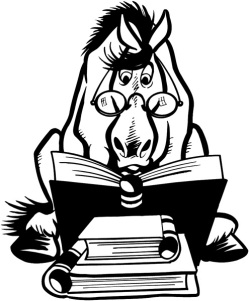 Join the Beginning Chapter Books ClubTo be part of the Beginning Chapter Books club just choose 10 of the series listed below and read one book from each series.  Write down the names of the books that you read and then complete the other side of this page.  Ask your parents to sign the form and return it to the Media Center.  The deadline to return forms is May 4th.    We’ll have a Book Club celebration the week of May 11th for everyone who turns in a completed form by May 4th. For more information go to http://www.mbesmediacenter.com/programs.htmlChoose 10 of these series and read one book from each seriesA-Z Mysteries by Ron RoyAmelia Bedelia by Peggy ParishBailey School Kids by Debbie DadeyCalendar Mysteries by Ron RoyCam Jansen by David AdlerClementine by Sara PennypackerDirty Bertie by David RobertsGeronimo Stilton SeriesGoofballs by Tony AbbottHenry and Mudge by Cynthia RylantHistorical Tales by Terry DearyI Bruno by Caroline AddersonIvy and Bean by Annie BarrowsJigsaw Jones by James PrellarJudy Moody by Megan McDonaldJunie B Jones by Barbara ParkKatie Woo by Fran ManuschkinKatherine the Almost Greaty by Lisa Mullarkey Kylie Jean by Marcie PeschkeMagic Tree House by Mary Pope OsborneMercy Watson by Kate Di CamilloNancy Drew and the Clue Crew by Carolyn KeeneRainbow Magic Fairies by Daisy MeadowsRoscoe Riley Rules by Katherine Applegate Science Tales SeriesScholastic Junior Classics SeriesSecrets of Droon by Tony AbbottTime Warp Trio by Jon ScieszkaWild Soccer Bunch by Joachim Masamak42 Old Cemetary Road by Sara KliseChoose your favorite 3 books from the other side of this sheet and answer these questions.  Have your parents sign at the bottom and then bring the completed form to the Media Center by April 25th.Book #1Title __________________________________________Author_________________________________Who Were the Main Characters?__________________________________________________________What Was the Setting?  (Time and Place) _____________________________________________________________________________________What did you like about this book? _______________________________________________________________________________________________________________________________________________________________________________________________________________________________________________________________Book #2Title __________________________________________Author_________________________________Who Were the Main Characters?__________________________________________________________What Was the Setting?  (Time and Place) _____________________________________________________________________________________What did you like about this book? _______________________________________________________________________________________________________________________________________________________________________________________________________________________________________________________________Book #3Title __________________________________________Author_________________________________Who Were the Main Characters?__________________________________________________________What Was the Setting?  (Time and Place) _____________________________________________________________________________________What did you like about this book? _______________________________________________________________________________________________________________________________________________________________________________________________________________________________________________________________Student Name_____________________________________Teacher______________________________Parent’s Signature ______________________________________________________________________Book Title   (example It’s all Greek to Me)Series Name      (example Time Warp Trio)1.2.3.4.5.6.7.8.9.10.